НАРКОТИКИ -  ДОРОГА В НИКУДАИНФОРМАЦИОННЫЙ МАТЕРИАЛ ДЛЯ МОЛОДЕЖИ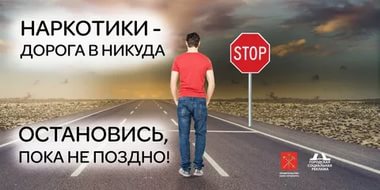 Наркотики, порождают ряд проблем:- в школе – тебе больше не добиться успеха – изменяются цели, мысли о будущем только мешают;- в семье – ты теряешь контакт с близкими людьми – изменяются ценности, привязанности мешают;- в твоем окружении – многие друзья перестают понимать тебя, они растут, а ты – нет;- настоящие чувства не для тебя.Наркотик разрушает твой организм:- многие наркотики просто растворяют мозг;- ты становишься уязвимым для многих болезней – сил на защиту не останется;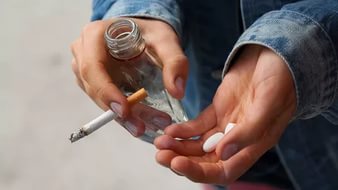 - внутренние органы быстро стареют;- сердце уже не справляется с обычными нагрузками. Наркотик укорачивает жизнь: - за удовольствие надо платить – отдавать приходится драгоценное время;- опасность заражения СПИД - неминуемая гибель;- передозировка – быстрая смерть;- окружение наркомана – сплошной криминал, убийство наркомана – обыденный случай;- часто жить становится настолько «хорошо», что больше и не хочется.Наркотики влияют на психику: - твои мысли и чувства уже не принадлежат тебе;- твой разум засыпает, слабеет воля;- ты уже не в состоянии созидать и творить, зато натворить - пожалуйста;- твое будущее – ограниченность, перспектива –динамика движения только вниз.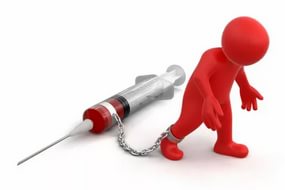 Учебно-консультационный центр  по защите прав потребителей,гигиенического обучения и воспитания населенияФБУЗ «Центр гигиены и эпидемиологии в Алтайском крае»ул. Привокзальная.47,E-mail: uk-centr7@altcge.ru
 Телефон: (3852)503032«ЦЕНА» НАРКОТИКОВ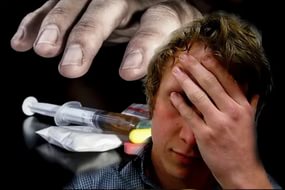 ИНФОРМАЦИОННЫЙ МАТЕРИАЛ ДЛЯ МОЛОДЕЖИКакие последствия несет употребление наркотиков?Готов ли ты заплатить такой ценой за излишнее любопытство и сомнительную романтику.Самое ценное в твоей жизни – свою свободу и независимость – ты бросишь ради очередной дозы.- Мыслить, чувствовать, желать ты сможешь только под « кайфом».- Мозг отупеет, память отшибает. Работа, учеба, бизнес – на этом можно ставить крест.- Тебе никогда не дадут права на машину. Найти хоть какую-нибудь работу будет, практически, невозможно.- Ты окажешься в тупике, из которого нет выхода.  А также появятся проблемы  с законом.Наркотик приведет тебя в криминальную среду – если ты держишь его в руках – ты уже нарушитель.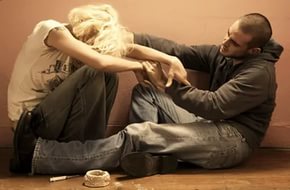 Наркотик – безжалостный палач. Очень скоро он потребует: « Укради, убей, но достань очередную дозу и ты не сможешь отказать ему. Ты превратишься в загнанного зверя – любой человек в форме будет у тебя вызывать липкий холодный прошибающий страх.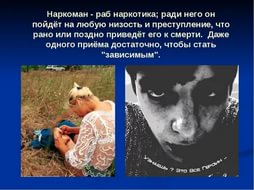 ОТКАЗАТЬСЯ  ОТ НАРКОТИКОВ МОЖНО ТОЛЬКО ОДИН РАЗ – ПЕРВЫЙ И НАВСЕГДА!ФБУЗ «Центр гигиены и эпидемиологии в Алтайском крае» Учебно-консультационный центр по ЗПП, ГО и ВНул. Привокзальная,47, Е-mail: uk-centr7@altсge.ruтелефон: (385) 50-30-32